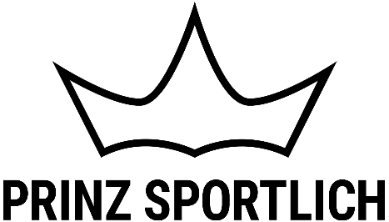 PressemitteilungZehn Trend-Sneaker für unter 100 EuroPrinz Sportlich kennt die angesagtesten Schuhe zum besten Preis Holzwickede. Der Hype um Sneaker reißt nicht ab. Jede Woche erscheinen neue Modelle auf dem Markt. Viele davon haben ihren Preis und sind daher nicht für jeden Geldbeutel gemacht. Es gibt aber auch viele angesagte Sneaker, die ganz ohne Rabatt für einen fairen Preis erhältlich sind. Prinz Sportlich hat zehn der derzeitigen Trend-Sneaker für unter 100 Euro aufgelistet. adidas Superstar: Seinem Namen macht dieser Sneaker alle Ehre. Der Superstar kann sowohl von Frauen als auch Männern getragen werden und sein schlichtes Design ist leicht zu kombinieren. Im Online-Shop von adidas kostet der Adidas Superstar 99,95 Euro. NIKE M2K Tekno: Dicke Sohle, dicker Hype – kein Wunder, dass es einer der Chunky-Sneaker in diese Liste geschafft hat. Der M2K kombiniert guten Halt mit optimalem Tragekomfort. Alles in allem überzeugt der Schuh mit Vintage-Optik und ist nun endlich auch regulär für 99,99 Euro in den Shops zu finden.adidas Continental 80: Definitiv einer der begehrtesten Sneaker der letzten Jahre. Sein Design ist zeitlos und passt zu jedem Outfit. Wer noch kein Paar davon hat, sollte zuschlagen, denn für 99,95 Euro gehört der Marken-Schuh zu den erschwinglichen Modellen.adidas Stan Smith: Dieser Sneaker kombiniert lässiges Design mit angenehmem Tragekomfort. Bei einem Preis von 94,95 Euro gehört mindestens ein Paar davon in jede Sneaker-Sammlung!VANS Old Skool: Ein, wenn nicht das, absolute Highlight unter Sneakerheads! Gerade im schwarzen Design bei Männern und Frauen gleichermaßen beliebt. Bei einem Preis von 75 Euro ist es selbstverständlich, dass der Old Skool mit in der Auswahl ist.NIKE Air Force 1: Dank der Lederoberfläche ist dieser Trend-Sneaker für jede Jahreszeit geeignet. Die Air-Dämpfung sorgt für einen angenehmen Tragekomfort. Im Jahr 1982 nur als Basketballschuh bekannt, gehört er jetzt zu den absoluten Klassikern und ist für 99,99 Euro erhältlich.New Balance 574: Dieser Schuh ist einer der beliebtesten Sneaker der Marke aus Boston. Er hat seinen Ursprung im Jahr 1988 und konnte mit einer damals fortschrittlichen Dämpfung in Kombination mit dem hochwertigen Material aus Wildleder und Mesh sofort viele (Läufer-) Herzen für sich gewinnen. Ein absolut zeitloser Sneaker für nur 90 Euro.Converse Chucks: Der Klassiker schlechthin darf in dieser Auswahl natürlich nicht fehlen. Angeboten werden unendlich viele Designs, die bei beiden Geschlechtern gleichermaßen beliebt sind. Damals ebenfalls ein Basketballschuh, heute vor allem im Sommer ein absolutes Must-Have für circa 70 Euro.Reebok Classics: Sie haben den Markt im Sturm erobert. Die große Vielfalt an Modellen spricht für sich. Modelle wie der Club C 85, Classic Leather oder Classic Nylon sind ein Muss für jeden Schuhschrank. Im Online-Shop von Reebok ist der Sneaker ab 79,95 Euro erhältlich.NIKE Internationalist: Zum Schluss folgt noch ein Highlight, das sowohl Frauen als auch Männer begeistert. Den NIKE Internationalist gibt es in vielen verschiedenen Ausführungen – von auffälligen Farben bis zum schlichten Design. Egal, ob Sommer oder Winter, die Modelle sind immer gut zu tragen und kosten 90 Euro.Fazit:Egal für welchen Sneaker unter 100 Euro man sich letztendlich entscheidet, falsch machen kann man mit diesen Modellen nichts. Sie sind derzeit nicht nur angesagt, sondern schonen auch den Geldbeutel im Vergleich zu anderen Modellen. Denn der Preis für Sneaker kennt inzwischen keine Grenze nach oben mehr.  Der Lieblings-Sneaker ist nicht dabei? Dann lohnt sich ein Besuch bei Prinz Sportlich. Hier gibt es täglich die besten Deals, mit denen beim Sneaker-Kauf gespart werden kann: https://www.prinz-sportlich.de/  Über Prinz Sportlich
Prinz Sportlich ist mit rund 650.000 Website-Besuchern pro Monat, über 290.000 Facebook-Fans und 100.000 Instagram-Abonnenten eine der größten und reichweitenstärksten Sport- und Fitnesswebsite in Deutschland. Ob die neusten Sneaker-Trends, Tipps und Tricks zum täglichen Workout oder einer gesunden Ernährung – Leserinnen und Leser werden täglich mit den besten Angeboten und allem Wissenswerten aus der Welt des sportlichen Lifestyles versorgt. Holzwickede, 12.06.2019Ansprechpartner für Medien: Annika Hunkemöller, Pressesprecherin, Tel. 02301 89790-511, presse@un-iq.deHerausgeber: UNIQ GmbH, Rhenus-Platz 2, 59439 Holzwickede, Tel. 02301 94580-0, www.un-iq.de